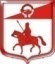 СОВЕТ ДЕПУТАТОВмуниципального образования Старопольское сельское поселениеСланцевского муниципального района Ленинградской области                                           ( 46 заседание  четвертого  созыва)                                                        Р Е Ш Е Н И Е29.03. 2023                                                                                                 №  257-сдВ соответствии с частью 9 статьи 1 и статьей 16 Федерального закона от 31.07.2020 №248-ФЗ "О государственном контроле (надзоре) и муниципальном контроле в Российской Федерации", Федеральным законом от 06.10.2003 N 131-ФЗ "Об общих принципах организации местного самоуправления в Российской Федерации", Федеральным законом от 11.06.2021 N 170-ФЗ "О внесении изменений в отдельные законодательные акты Российской Федерации в связи с принятием Федерального закона "О государственном контроле (надзоре) и муниципальном контроле в Российской Федерации", совет депутатов муниципального образования Старопольское сельское поселение Сланцевского муниципального района Ленинградской области РЕШИЛ:1. На территории муниципального образования Старопольское сельское поселение Сланцевского муниципального района Ленинградской области не осуществляется:1) муниципальный лесной контроль в связи с отсутствием на территории муниципального образования Старопольское сельское поселение Сланцевского муниципального района Ленинградской области лесных участков, находящихся в муниципальной собственности;2. Опубликовать настоящее решение в официальном приложении к газете «Знамя труда» и обнародовать путем размещения на официальном сайте муниципального образования Старопольское сельское поселение.         3. Настоящее решение вступает в силу на следующий день со дня официального опубликования (обнародования). Глава муниципального образования                             А.С.ЖукОб определении видов муниципального контроля, которые не осуществляются на территории  муниципального образования Старопольское сельское поселение Сланцевского муниципального района Ленинградской области в связи с отсутствием на его территории объектов муниципального контроля